附件一、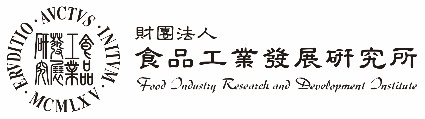 iPAS經濟部產業人才能力鑑定食品所產業學院人才培訓方案報考優惠申請表持食品所培訓課程三年內之培訓證書或結業證書，報名費用可享團報價申請日期：            食品品保客服信箱：fqa@firdi.org.tw保健食品客服信箱：hf2015@firdi.org.tw考生姓名身分證號報考鑑定名稱第____次  □食品品保 □保健食品第____次  □食品品保 □保健食品級等□初級 □中級□研發級 考科名稱1考科名稱3考科名稱2考科名稱4□茲保證本人確實已完成食品所產業學院培訓課程，並提供相關證明如下，若事後經查證有身分不實等事，將同意撤銷其優惠資格。□茲保證本人確實已完成食品所產業學院培訓課程，並提供相關證明如下，若事後經查證有身分不實等事，將同意撤銷其優惠資格。□茲保證本人確實已完成食品所產業學院培訓課程，並提供相關證明如下，若事後經查證有身分不實等事，將同意撤銷其優惠資格。□茲保證本人確實已完成食品所產業學院培訓課程，並提供相關證明如下，若事後經查證有身分不實等事，將同意撤銷其優惠資格。□茲保證本人確實已完成食品所產業學院培訓課程，並提供相關證明如下，若事後經查證有身分不實等事，將同意撤銷其優惠資格。檢附文件說明：請檢附食品所產業學院培訓課程三年內之培訓證書或結業證書影本，於報名截止日前以電子郵件方式郵寄執行單位。信件請標示【報考IPAS能力鑑定-食品所產業學院人才培訓方案優惠申請表】檢附文件說明：請檢附食品所產業學院培訓課程三年內之培訓證書或結業證書影本，於報名截止日前以電子郵件方式郵寄執行單位。信件請標示【報考IPAS能力鑑定-食品所產業學院人才培訓方案優惠申請表】檢附文件說明：請檢附食品所產業學院培訓課程三年內之培訓證書或結業證書影本，於報名截止日前以電子郵件方式郵寄執行單位。信件請標示【報考IPAS能力鑑定-食品所產業學院人才培訓方案優惠申請表】檢附文件說明：請檢附食品所產業學院培訓課程三年內之培訓證書或結業證書影本，於報名截止日前以電子郵件方式郵寄執行單位。信件請標示【報考IPAS能力鑑定-食品所產業學院人才培訓方案優惠申請表】檢附文件說明：請檢附食品所產業學院培訓課程三年內之培訓證書或結業證書影本，於報名截止日前以電子郵件方式郵寄執行單位。信件請標示【報考IPAS能力鑑定-食品所產業學院人才培訓方案優惠申請表】